Ime i prezime studenta/ice:     ___________________________________Matični broj studenta:              _______________Akademska godina upisa	 _______________OBRAZAC ZA PRIZNAVANJE IZVANNASTAVNIH AKTIVNOSTIMolim priznavanje izvannastavnih aktivnosti:1. Sudjelovanje u nastavi – 6 ECTS-a:______________________________________________________________________________
                                    (upisati naziv kolegija, vrijeme izvođenja, naziv institucije)2. Sudjelovanje na znanstvenom skupu – 4 ECTS-a:______________________________________________________________________________
                                (upisati naziv skupa i datum održavanja)3. Objavljen stručni/znanstveni rad  - 4 ECTS-a______________________________________________________________________________
                                (upisati naziv rada, časopis, godina objave)Datum __________________					Potpis studentaPriznaju se izvannastavne aktivnosti u ________ semestru  i  _________  ECTS-a  _________________________________izv. prof. dr. sc. Tomislav Brlek, voditelj studijaFILOZOFSKI FAKULTET 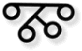 SVEUČILIŠTE U ZAGREBUPOSLIJEDIPLOMSKI  DOKTORSKI  STUDIJ  ZNANOSTI O KNJIŽEVNOSTI, TEATROLOGIJE I DRAMATOLOGIJE, FILMOLOGIJE, MUZIKOLOGIJE I STUDIJA KULTUREPOSLIJEDIPLOMSKI  DOKTORSKI  STUDIJ  ZNANOSTI O KNJIŽEVNOSTI, TEATROLOGIJE I DRAMATOLOGIJE, FILMOLOGIJE, MUZIKOLOGIJE I STUDIJA KULTUREPOSLIJEDIPLOMSKI  DOKTORSKI  STUDIJ  ZNANOSTI O KNJIŽEVNOSTI, TEATROLOGIJE I DRAMATOLOGIJE, FILMOLOGIJE, MUZIKOLOGIJE I STUDIJA KULTURE